ПРОЕКТ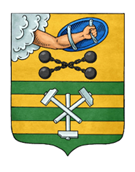 ПЕТРОЗАВОДСКИЙ ГОРОДСКОЙ СОВЕТ_____ сессия _____ созываРЕШЕНИЕот _________ № _________О приеме в муниципальную собственность Петрозаводского городского округа имущества из федеральной собственностиНа основании подпунктов «б», «г» пункта 9 части 1 статьи 12.2 Федерального закона от 24.07.2008 № 161-ФЗ «О содействии развитию жилищного строительства», Решения Петрозаводского городского Совета от 11.03.2010 № 26/38-759 «Об утверждении Положения о порядке управления и распоряжения имуществом, находящимся в муниципальной собственности Петрозаводского городского округа», учитывая решение Правления акционерного общества «ДОМ.РФ» (протокол заседания от 15.04.2022 № 6/15), Петрозаводский городской Совет РЕШИЛ:	1.	Принять в муниципальную собственность Петрозаводского городского округа из федеральной собственности имущество согласно приложению.	2.	Утвердить Перечень имущества, предлагаемого к передаче в муниципальную собственность Петрозаводского городского округа из федеральной собственности, согласно приложению.	3.	Направить в акционерное общество «ДОМ.РФ» Перечень имущества, предлагаемого к передаче в муниципальную собственность Петрозаводского городского округа из федеральной собственности.	4.	Поручить Администрации Петрозаводского городского округа осуществить прием имущества в муниципальную собственность Петрозаводского городского округа из федеральной собственности в установленном законом порядке. Председатель Петрозаводского городского Совета                                 Н.И. ДрейзисПриложение к РешениюПетрозаводского городского Советаот_____________№ ______________ПЕРЕЧЕНЬимущества, предлагаемого к передаче в муниципальную собственность Петрозаводского городского округа из федеральной собственности Проект подготовлен комитетом градостроительства и землепользования Администрации Петрозаводского городского округаЛист согласованияк проекту решения Петрозаводского городского Совета«О приеме в муниципальную собственность Петрозаводского городского округа имущества из федеральной собственности»Соколова Е.Г.,71-35-47ПОЯСНИТЕЛЬНАЯ ЗАПИСКАк проекту решения Петрозаводского городского Совета«О приеме в муниципальную собственность Петрозаводского городского округа имущества из федеральной собственности»Земельные участки с кадастровыми номерами 10:01:0100119:1064, 10:01:0100120:112, 10:01:0100121:221, расположенные по адресу: Российская Федерация, Республика Карелия, г. Петрозаводск, в районе Университетской ул., находятся в собственности Российской Федерации, являются земельными участками единого института развития в жилищной сфере.Статьей 16.3 Федерального закона от 24.07.2008 № 161-ФЗ «О содействии развитию жилищного строительства» (далее - Закон № 161-ФЗ) предусмотрено, что земельные участки единого института развития в жилищной сфере, предназначенные в соответствии с документами территориального планирования, документацией по планировке территории для размещения объектов местного значения, подлежат передаче в муниципальную собственность. В соответствии со ст. 2 Федерального закона от 13.07.2015 № 225-ФЗ «О содействии развитию и повышению эффективности управления в жилищной сфере и о внесении изменений в отдельные законодательные акты Российской Федерации», ст. 3 Закона № 161-ФЗ, Постановлением Правительства Российской Федерации от 26.08.1996 № 1010 «Об Агентстве по ипотечному жилищному кредитованию» безвозмездную передачу в муниципальную собственность земельных участков единого института развития в жилищной сфере (в том числе с расположенными на них объектами недвижимого имущества) осуществляет акционерное общество «ДОМ.РФ».Согласно документации по планировке территории в районе ул. Университетской в г. Петрозаводске, утвержденной постановлениями Администрации Петрозаводского городского округа от 08.05.2015 № 2248, от 21.12.2015 № 6318, в границах земельных участков с кадастровыми номерами 10:01:0100119:1064, 10:01:0100120:112, 10:01:0100121:221 планируется размещение линейных объектов улично-дорожной инфраструктуры местного значения.Учитывая вышеизложенное, а также решение Правления акционерного общества «ДОМ.РФ» (протокол заседания от 15.04.2022 № 6/15) в целях передачи земельных участков в муниципальную собственность Петрозаводского городского округа для размещения объектов местного значения комитетом градостроительства и землепользования Администрации Петрозаводского городского округа подготовлен настоящий проект решения Петрозаводского городского Совета.Принятие проекта решения не потребует дополнительного финансирования за счет бюджета Петрозаводского городского округа.Заместитель главы АдминистрацииПетрозаводского городского округа-председатель комитета градостроительства и землепользования					    А.Н. Россыпнова№ п/пПолное наименование организацииАдрес местонахождения организации, ИНННаименование имуществаАдрес места нахождения имуществаИндивидуализирующие характеристики имущества1Акционерное общество «ДОМ.РФ»125009, г. Москва, ул. Воздвиженка, д. 10,ИНН 7729355614Земельный участок Российская Федерация, Республика Карелия, г. Петрозаводск, в районе Университетской ул.  Кадастровый номер: 10:01:0100120:112, площадь – 7 067 кв. м2Акционерное общество «ДОМ.РФ»125009, г. Москва, ул. Воздвиженка, д. 10,ИНН 7729355614Земельный участокРоссийская Федерация, Республика Карелия, г. Петрозаводск, в районе Университетской ул.  Кадастровый номер: 10:01:0100119:1064, площадь – 2 100 кв. м3Акционерное общество «ДОМ.РФ»125009, г. Москва, ул. Воздвиженка, д. 10,ИНН 7729355614Земельный участокРоссийская Федерация, Республика Карелия, г. Петрозаводск, в районе Университетской ул., земельный участок расположен в центральной части кадастрового квартала 10:01:0100121 Кадастровый номер: 10:01:0100121:221, площадь – 13 461 кв. мДолжностьДатаПодписьРасшифровка подписиЗаместитель главы Администрации Петрозаводского городского округа-председатель комитета градостроительства и землепользованияА.Н. РоссыпноваИ.о. председателя комитета экономического развитияН.В. ТенчуринаНачальник нормативно-правового управленияЮ.В. УльяноваУправляющий делами – заместитель руководителя аппарата АдминистрацииА.В. Кузик